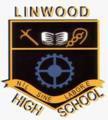  Options Process Chronological         Timeline 2023-24CurrentYear GroupDateEventS2 - 55th DecemberCareers FayreS25th DecemberS2 Full Report IssuedS28th JanuaryS2 Options Assembly period 1 followed by Mock Options remainder of week during PSES49th JanuaryS4 Options Assembly period 1 followed by MockOptions remainder of week during PSES59th JanuaryS5 Options Assembly period 2 followed by Mock Options remainder of week during PSES211th JanuaryS2 Options EveningS216th JanuaryS2 Pupil Progress MeetingS2WB 22nd JanuaryS2 Options interviewsS4 - 55TH FebruarySenior Phase Options EveningS4 - 5WB 6th FebruarySenior Phase Options Interviews